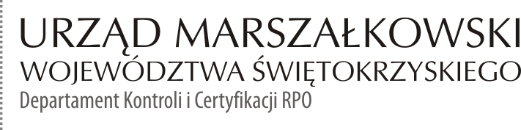 KC-I.432.507.1.2022 	Kielce, dn. 09.12.2022 r.Gmina Oksa ul. Włoszczowska 2228-363 OksaInformacja Pokontrolna Nr KC-I.432.507.1.2022/LJ-1z kontroli realizacji projektu nr RPSW.03.03.00-26-0009/20 pn.: „Kompleksowa termomodernizacja budynków użyteczności publicznej na terenie Gminy Oksa – etap II”, realizowanego w ramach Działania 3.3 „Poprawa efektywności energetycznej w sektorze publicznym i mieszkaniowym”, 
3 Osi priorytetowej „Efektywna i zielona energia” Regionalnego Programu Operacyjnego Województwa Świętokrzyskiego na lata 2014 - 2020, polegającej na weryfikacji dokumentów 
w zakresie prawidłowości przeprowadzenia właściwych procedur dotyczących udzielania zamówień publicznych, przeprowadzonej na dokumentach w siedzibie Instytucji Zarządzającej Regionalnym Programem Operacyjnym Województwa Świętokrzyskiego na lata 2014 – 2020 w dniach 
od 15.11.2022r do 16.11.2022r.I. INFORMACJE OGÓLNE:1.Nazwa i adres badanego Beneficjenta:Gmina Oksaul. Włoszczowska 2228-363 Oksa2.Status prawny Beneficjenta:Wspólnota samorządowa. II. PODSTAWA PRAWNA KONTROLI:	Niniejszą kontrolę przeprowadzono na podstawie art. 23 ust. 1 w związku z art. 22 ust. 4 ustawy 
z dnia 11 lipca 2014 r. o zasadach realizacji programów w zakresie polityki spójności finansowanych w perspektywie finansowej 2014-2020 (Dz.U. z 2020 r., poz. 818 j.t.). III. OBSZAR I CEL KONTROLI:1. Cel kontroli stanowi weryfikacja dokumentów w zakresie prawidłowości przeprowadzenia przez Beneficjenta właściwych procedur dotyczących udzielania zamówień publicznych w ramach realizacji projektu nr RPSW.03.03.00-26-0009/202. Weryfikacja obejmuje dokumenty dotyczące udzielania zamówień publicznych związanych
z wydatkami przedstawionymi przez Beneficjenta we wniosku o płatność nr RPSW.03.03.00-26-0009/20-003.3. Kontrola przeprowadzona została przez Zespół Kontrolny złożony z pracowników Departamentu Kontroli i Certyfikacji RPO Urzędu Marszałkowskiego Województwa Świętokrzyskiego z siedzibą w Kielcach, w składzie:- Pani Luiza Jurczenko – Starszy Inspektor (kierownik Zespołu Kontrolnego),- Pan Przemysław Pikuła - Główny Specjalista (członek Zespołu Kontrolnego).IV. USTALENIA SZCZEGÓŁOWE:W wyniku dokonanej w dniach od 15.11.2022r. do dnia 16.11.2022r. weryfikacji dokumentów dotyczących zamówień udzielonych w ramach projektu nr RPSW.03.03.00-26-0009/20, przesłanych do Instytucji Zarządzającej Regionalnym Programem Operacyjnym Województwa Świętokrzyskiego na lata 2014 – 2020 przez Beneficjenta za pośrednictwem Centralnego systemu teleinformatycznego SL2014, Zespół Kontrolny ustalił, co następuje:Beneficjent w trybie określonym w art. 275 ust. 1 ustawy z dnia 11.09.2019 r. Prawo zamówień publicznych, (Dz.U. z 2019 poz. 2019) przeprowadził postępowanie o udzielenie zamówienia publicznego, które zostało opublikowane w Biuletynie Zamówień Publicznych w dniu 20.01.2022r., pod numerem 2022/BZP 00027066/01 i dotyczyło wykonania zadania 
pn. „Kompleksowa termomodernizacja obiektów użyteczności publicznej na terenie Gminy Oksa etap II”.Efektem przeprowadzonego postępowania było podpisanie sześciu umów na kompleksowy zakres robót budowlanych tj:Termomodernizacja budynku OSP w Popowicach.Umowa nr IN/5/2022 została zawarta w dniu 04 marca 2022r pomiędzy Beneficjentem Gmina Oksa, ul. Włoszczowska 22, 28-363 Oksa a firmą REMBUD Piotr Kołodziejczyk, Żelisławice 69, 29-145 Secemin.Wartość przedmiotu umowy wynosi 279 490,00 zł brutto.Zamówienie zostało wykonane zgodnie z umową i w terminie co zostało potwierdzone protokołem odbioru z dnia 21.10.2022r.Termomodernizacja budynku OSP w TyńcuUmowa nr IN/6/2022 została zawarta w dniu 04 marca 2022r. pomiędzy Beneficjentem Gmina Oksa, ul. Włoszczowska 22, 28-363 Oksa a firmą REMBUD Piotr Kołodziejczyk, Żelisławice 69, 29-145 Secemin.Wartość przedmiotu umowy wynosi 204 900,00 zł brutto.Zamówienie zostało wykonane zgodnie z umową i w terminie co zostało potwierdzone protokołem odbioru z dnia 21.10.2022r.Termomodernizacja budynku OSP w RzeszówkuUmowa nr IN/7/2022 została zawarta w dniu 04 marca 2022r. pomiędzy Beneficjentem Gmina Oksa, ul. Włoszczowska 22, 28-363 Oksa a firmą GER-BUD Grzegorz Kucharek, ul. Struga 1A/9, 29-145 Secemin.Wartość przedmiotu umowy wynosi 239 000,00 zł brutto.Zamówienie zostało wykonane zgodnie z umową i w terminie co zostało potwierdzone protokołem odbioru z dnia 21.10.2022r.Termomodernizacja budynku OSP w Nowych KanicachUmowa nr IN/8/2022 została zawarta w dniu 04 marca 2022r. pomiędzy Beneficjentem Gmina Oksa, ul. Włoszczowska 22, 28-363 Oksa a firmą GER-BUD Grzegorz Kucharek, ul. Struga 1A/9, 29-145 Secemin.Wartość przedmiotu umowy wynosi 884 000,00 zł brutto. Zamówienie zostało wykonane zgodnie z umową i w terminie co zostało potwierdzone protokołem odbioru z dnia 21.10.2022r.Termomodernizacja budynku Szkoły Podstawowej w OksieUmowa nr IN/9/2022 została zawarta w dniu 04 marca 2022r. pomiędzy Beneficjentem Gmina Oksa, ul. Włoszczowska 22, 28-363 Oksa a firmą SGBUD Seweryn Grabka, ul. Piekoszowska 283 C, 25-645 Kielce.Wartość przedmiotu umowy wynosi 1 780 000,00 zł brutto. Zamówienie wykonanych robót zostało zgłoszone przez Wykonawcę pismem z dnia 05.12.2022r.Do dnia sporządzenia Informacji Pokontrolnej brak protokołu końcowego potwierdzającego wykonanie robót.Termomodernizacja budynku Szkoły Podstawowej w WęgleszynieUmowa nr IN/10/2022 została zawarta w dniu 04 marca 2022r. pomiędzy Beneficjentem Gmina Oksa, ul. Włoszczowska 22, 28-363 Oksa a firmą SGBUD Seweryn Grabka, ul. Piekoszowska 283 C, 25-645 Kielce. Wartość przedmiotu umowy wynosi 1 640 000,00 zł brutto. Zamówienie wykonanych robót zostało zgłoszone przez Wykonawcę pismem z dnia 05.12.2022r.Do dnia sporządzenia Informacji Pokontrolnej brak protokołu końcowego potwierdzającego wykonanie robót.(dokumentacja potwierdzająca zgłoszenie wykonanych robót do umowy nr IN/9/2022 oraz IN/10/2022r. stanowi dowód nr 1)W wyniku weryfikacji zamówienia nie stwierdzono nieprawidłowości. Postępowanie zostało zweryfikowane przy wykorzystaniu listy sprawdzającej stanowiącej 
dowód nr 2 do Informacji Pokontrolnej.V. REKOMENDACJE I ZALECENIA POKONTROLNE:Instytucja Zarządzająca RPOWŚ na lata 2014-2020 odstępuje od wydania zaleceń pokontrolnych.	Niniejsza Informacja Pokontrolna zawiera 4 strony oraz 2 dowody, które dostępne 
są do wglądu w siedzibie Departamentu Kontroli i Certyfikacji RPO, ul. Wincentego Witosa 86, 
25-561 Kielce.Dokument sporządzono w dwóch jednobrzmiących egzemplarzach, z których jeden zostaje przekazany Beneficjentowi. Drugi egzemplarz oznaczony terminem „do zwrotu” należy odesłać na podany powyżej adres w terminie 14 dni od dnia otrzymania Informacji Pokontrolnej.Jednocześnie informuje się, iż w ciągu 14 dni od dnia otrzymania Informacji Pokontrolnej Beneficjent może zgłaszać do Instytucji Zarządzającej pisemne zastrzeżenia, co do ustaleń w niej zawartych. Zastrzeżenia przekazane po upływie wyznaczonego terminu nie będą uwzględnione.Kierownik Jednostki Kontrolowanej może odmówić podpisania Informacji Pokontrolnej informując na piśmie Instytucję Zarządzającą o przyczynach takiej decyzji.Kontrolujący:      IMIĘ I NAZWISKO: Luiza Jurczenko  ..………………………….……………. IMIĘ I NAZWISKO: Przemysław Pikuła……………………………………..        		     				                                                                                                    Kontrolowany/a 						………………………………..